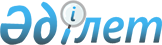 Об утверждении Правил сертификации и выдачи сертификата органа обслуживания воздушного движения и (или) службы эксплуатации радиотехнического оборудования и связи аэронавигационной организации, а также сертификационных требований, предъявляемых к органам обслуживания воздушного движения и (или) службам эксплуатации радиотехнического оборудования и связи аэронавигационной организации
					
			Утративший силу
			
			
		
					Постановление Правительства Республики Казахстан от 25 декабря 2013 года № 1397. Утратило силу постановлением Правительства Республики Казахстан от 29 декабря 2016 года № 901.      Сноска. Утратило силу постановлением Правительства РК от 29.12.2016 № 901 (вводится в действие со дня его первого официального опубликования).      Примечание РЦПИ!

      В соответствии с Законом РК от 29.09.2014 г. № 239-V ЗРК по вопросам разграничения полномочий между уровнями государственного управления см. приказ и.о. Министра по инвестициям и развитию Республики Казахстан от 6 февраля 2015 года № 117.       В соответствии с подпунктом 15-1) статьи 13 Закона Республики Казахстан от 15 июля 2010 года «Об использовании воздушного пространства Республики Казахстан и деятельности авиации» Правительство Республики Казахстан ПОСТАНОВЛЯЕТ:



      1. Утвердить прилагаемые:



      1) Правила сертификации и выдачи сертификата органа обслуживания воздушного движения и (или) службы эксплуатации радиотехнического оборудования и связи аэронавигационной организации;



      2) сертификационные требования, предъявляемые к органам обслуживания воздушного движения и (или) службам эксплуатации радиотехнического оборудования и связи аэронавигационной организации.



      2. Настоящее постановление вводится в действие с 1 января 2014 года и подлежит официальному опубликованию.      Премьер-Министр

      Республики Казахстан                       С. Ахметов

Утверждены           

постановлением Правительства 

Республики Казахстан     

от 25 декабря 2013 года № 1397 

Правила

сертификации и выдачи сертификата

органа обслуживания воздушного движения

и (или) службы эксплуатации радиотехнического оборудования

и связи аэронавигационной организации 

1. Общие положения

      1. Настоящие Правила сертификации и выдачи сертификата органа обслуживания воздушного движения и (или) службы эксплуатации радиотехнического оборудования и связи аэронавигационной организации (далее – Правила) разработаны в соответствии с требованиями Закона Республики Казахстан от 15 июля 2010 года «Об использовании воздушного пространства Республики Казахстан и деятельности авиации» (далее – Закон) и определяют порядок сертификации и выдачи сертификата органа обслуживания воздушного движения и (или) службы эксплуатации радиотехнического оборудования и связи аэронавигационной организации.



      2. В Правилах используются следующие термины и определения:



      1) аэронавигационное обслуживание (далее – АНО) – комплексное обслуживание, связанное с обслуживанием воздушного движения, эксплуатацией радиотехнического оборудования и средств связи, метеорологическим и поисково-спасательным обеспечением полетов, представлением аэронавигационной информации;



      2) аэронавигационная организация – организация гражданской авиации, осуществляющая обслуживание воздушного движения и передачу необходимой метеорологической информации на борт воздушного судна, обеспечение пользователей воздушного пространства аэронавигационной информацией и эксплуатацию радиотехнического оборудования и средств связи;



      3) заявитель – юридическое лицо, обратившееся в уполномоченный орган в сфере гражданской авиации для получения сертификата;



      4) орган обслуживания воздушного движения – орган диспетчерского обслуживания воздушного движения, центр полетной информации или пункт сбора донесений, касающихся обслуживания воздушного движения аэронавигационной организацией;



      5) обслуживание воздушного движения – полетно-информационное обслуживание, аварийное оповещение, диспетчерское обслуживание воздушного движения (районное диспетчерское обслуживание, диспетчерское обслуживание подхода или аэродромное диспетчерское обслуживание);



      6) сертификат органа обслуживания воздушного движения и (или) службы эксплуатации радиотехнического оборудования и связи аэронавигационной организации – документ установленного образца, удостоверяющий соответствие органа обслуживания воздушного движения и (или) службы эксплуатации радиотехнического оборудования и связи аэронавигационной организации предъявляемым сертификационным требованиям (далее – сертификат);



      7) уполномоченный орган - центральный исполнительный орган, осуществляющий руководство в области использования воздушного пространства Республики Казахстан и деятельности гражданской и экспериментальной авиации;



      8) полетно-информационное обслуживание – обслуживание, целью которого является предоставление консультаций и информаций для обеспечения безопасного и эффективного выполнения полетов;



      9) аварийное оповещение (служба аварийного оповещения) – обслуживание, предоставляемое для уведомления соответствующих организаций о воздушных судах, нуждающихся в помощи поисково-спасательных служб, и оказания необходимого содействия таким организациям;



      10) диспетчерское обслуживание воздушного движения (управление воздушным движением) – обслуживание, предоставляемое в целях:

      предотвращения столкновений между воздушными судами и воздушных судов с препятствиями на площади маневрирования;

      ускорения и регулирования воздушного движения;



      11) виды (подвиды) аэронавигационного обслуживания – аэронавигационное обслуживание, связанное с обслуживанием воздушного движения, эксплуатацией радиотехнического оборудования и средств связи, которое осуществляется органами обслуживания воздушного движения и (или) службой эксплуатации радиотехнического оборудования и связи аэронавигационной организации.



      3. За сертификацию органа обслуживания воздушного движения (далее – ОВД) и (или) службы эксплуатации радиотехнического оборудования и связи (далее – ЭРТОС) аэронавигационной организации взимается сбор в порядке и размере, определяемых Кодексом Республики Казахстан «О налогах и других обязательных платежах в бюджет». Сертификация осуществляется после уплаты в государственный бюджет указанного сбора.



      4. Сертификацию органов ОВД и (или) служб ЭРТОС (далее – сертификация) аэронавигационной организации осуществляет уполномоченный орган. 

2. Порядок сертификации и выдачи сертификата

органа обслуживания воздушного движения

и (или) службы эксплуатации радиотехнического оборудования

и связи аэронавигационной организации

      5. Сертификация состоит из следующих этапов:

      1) подача заявителем в уполномоченный орган заявления с приложением необходимых документов на получение сертификата;

      2) оценка представленной на сертификацию документов уполномоченным органом;

      3) проведение уполномоченным органом сертификационного обследования на соответствие сертификационным требованиям с составлением акта сертификационного обследования;

      4) выдача (отказ в выдаче) сертификата.



      6. Заявитель предоставляет в уполномоченный орган заявление по форме согласно приложению 1 к Правилам и документы в соответствии с приложением 2 к Правилам (далее – документация). 



      7. Уполномоченным органом проводится оценка представленной документации в срок не более двадцати рабочих дней со дня поступления заявления на предмет соответствия требованиям по:

      наличию утвержденной организационной структуры аэронавигационной организации и укомплектованности штата персонала органа ОВД и (или) службы ЭРТОС, входящих в состав аэронавигационной организации;

      наличию данных об опыте работы у руководящего состава заявителя по организации аэронавигационного обслуживания, а также данных о профессиональном образовании и опыте работы у специалистов, непосредственно связанных с обеспечением аэронавигационного обслуживания;

      наличию оборудования для осуществления аэронавигационного обслуживания;

      наличию сведений, подтверждающих обучение персонала службы ЭРТОС по проведению технического обслуживания и (или) ремонту средств радиотехнического обеспечения полетов и связи либо договоров, заключенных заявителем с другими организациями на техническое обслуживание и ремонт указанных средств.



      8. По итогам оценки документации и соответствии их требованиям, указанным в пункте 7 Правил, уполномоченный орган направляет заявителю решение о проведении сертификационного обследования по форме согласно приложению 3 к Правилам (далее – решение).



      9. Если по итогам оценки выявлены замечания в представленной документации, то они отражаются в решении с указанием рекомендаций по их устранению. С момента направления такого решения заявителю, исчисление срока сертификации приостанавливается до устранения заявителем выявленных замечаний.



      10. При положительном решении уполномоченным органом в течение трех рабочих дней создается комиссия для проведения сертификационного обследования (далее – комиссия). Состав, сроки работы и объект сертификации комиссии определяется приказом руководителя уполномоченного органа. 

      В состав комиссии включаются государственные авиационные инспекторы уполномоченного органа. 

      Сертификационное обследование комиссией одного органа ОВД или службы ЭРТОС аэронавигационной организации осуществляется в течение пяти рабочих дней. 



      11. Сертификационное обследование органа ОВД и (или) службы ЭРТОС аэронавигационной организации производится применительно к заявленным видам (подвидам) аэронавигационного обслуживания. Структура видов и подвидов аэронавигационного обслуживания приведена в приложении 4 к Правилам.



      12. Сертификационное обследование органа ОВД и (или) службы ЭРТОС аэронавигационной организации проводится государственными авиационными инспекторами с использованием инструктивного материала, разработанного и утвержденного уполномоченным органом для государственных авиационных инспекторов по проведению сертификационного обследования. 



      13. По результатам сертификационного обследования комиссией составляется акт сертификационного обследования в 2-х экземплярах согласно приложению 5 к Правилам с указанием фактического состояния объектов заявителя, выводов, рекомендаций и заключения о возможности (невозможности) выдачи сертификата. Акт подписывается всеми членами комиссии и предоставляется заявителю для ознакомления.



      14. В случае указания в акте сертификационного обследования заключения о невозможности выдачи сертификата, уполномоченным органом дополнительно прилагается перечень несоответствий сертификационным требованиям к органу ОВД и (или) службе ЭРТОС по форме согласно приложению 6 к Правилам (далее – перечень несоответствий).



      15. После получения перечня несоответствий заявитель в течение трех рабочих дней утверждает план корректирующих действий по устранению несоответствий с указанием сроков и ответственных лиц по устранению данных замечаний и направляет его для согласования в уполномоченный орган.

      С момента согласования уполномоченным органом плана корректирующих действий исчисление срока сертификации приостанавливается до устранения выявленных несоответствий. 

      После устранения несоответствий в установленные планом корректирующих действий сроки, заявитель предоставляет уполномоченному органу справку об их устранении, и сертификационное обследование возобновляется, о чем сообщается заявителю в течение трех рабочих дней с момента возобновления.



      16. Если заявитель не устранил выявленные несоответствия в установленные планом корректирующих действий сроки, уполномоченный орган направляет мотивированный письменный отказ в выдаче сертификата с указанием причин отказа.



      17. Выдача сертификата осуществляется уполномоченным органом в течение пяти рабочих дней со дня подписания акта сертификационного обследования. При подаче заявления на проведение сертификации двух и более органов ОВД и (или) служб ЭРТОС выдача сертификата осуществляется в течение пяти рабочих дней со дня подписания последнего акта сертификационного обследования органа ОВД или службы ЭРТОС, указанных в заявлении.



      18. Сертификат является неотчуждаемым и не передается другому лицу.



      19. Сертификат установленной формы согласно приложению 7 к Правилам выдается на три года, с указанием в приложении к сертификату разрешенных видов (подвидов) аэронавигационного обслуживания. По истечении срока действия, сертификат считается недействительным. 

      Сертификат оформляется на все либо часть органов ОВД и (или) служб ЭРТОС, входящих в состав аэронавигационной организации. 



      20. В случае выявления в процессе сертификационного обследования отступлений от сертификационных требований, вызванных чрезвычайной ситуацией природного и техногенного характера либо устранением отказов или неисправностей средств радиотехнического обеспечения полетов и связи, либо обусловлено выполнением плана внедрения системы управления безопасностью полетов, комиссией устанавливается возможность выдачи сертификата с ограниченным сроком действия на период устранения несоответствий сертификационным требованиям, с указанием принятых заявителем дополнительных мерах, обеспечивающих уровень безопасности полетов, эквивалентный установленному. Возможность выдачи сертификата с ограниченным сроком действия указывается с соответствующим обоснованием в акте сертификационного обследования. 

      При устранении несоответствий сертификационным требованиям сертификат продлевается на установленный пунктом 19 Правил срок. 



      21. В случае принятия решения уполномоченным органом о частичном ограничении области действия сертификата по основанию выявления нарушения первого уровня, предусмотренное пунктом 2 статьи 16-3 Закона, уполномоченный орган извещает владельца сертификата об исключении разрешенных видов (подвидов) аэронавигационного обслуживания, в отношении которых выявлены нарушения первого уровня.

      Решение о частичном ограничении области действия сертификата действует до момента устранения выявленных нарушений владельцем сертификата, подтвержденное соответствующей проверкой уполномоченного органа. 



      22. Выдача сертификата уполномоченным органом в связи с изменением наименования владельца сертификата или его организационно-правовой формы осуществляется на основании представленного заявителем в уполномоченный орган заявления по форме согласно приложению 1 к Правилам и документов в соответствии с приложением 2 к Правилам, в части касающейся заявленных изменений.

      Выдача сертификата осуществляется в течение семи рабочих дней с даты получения соответствующего заявления без взимания платы.



      23. Владелец сертификата обеспечивает сохранность сертификата. В случае порчи или утраты (хищения) сертификата, владелец сертификата представляет заявление с необходимым обоснованием произвольной формы на получение дубликата сертификата. Выдача дубликата сертификата производится уполномоченным органом в течение семи рабочих дней со дня поступления заявления.

      Дубликат сертификата выдается без проведения дополнительных проверок и взимания платы.



      24. Уполномоченный орган приостанавливает действие сертификата до устранения нарушений в следующих случаях:

      1) несоблюдение органом ОВД и (или) службой ЭРТОС аэронавигационной организации сертификационных требований;

      2) по заявлению аэронавигационной организации, в ведении которой находится орган ОВД и (или) служба ЭРТОС.



      25. В случае приостановления действия сертификата или его отзыва, уполномоченный орган уведомляет аэронавигационную организацию, в составе которой находится орган ОВД и (или) служба ЭРТОС, о принятом решении.



      26. Уполномоченный орган отзывает соответствующий сертификат в случае не устранения выявленных нарушений в течение шести месяцев со дня приостановления действия сертификата.



      27. При отзыве сертификата владелец сертификата незамедлительно возвращает оригинал сертификата в уполномоченный орган.

Приложение 1                

к Правилам сертификации и выдачи      

сертификата органа обслуживания воздушного

движения и (или) службы эксплуатации   

радиотехнического оборудования и связи  

аэронавигационной организации       

                              Заявление

             на получение сертификата органа обслуживания

            воздушного движения и (или) службы эксплуатации

                радиотехнического оборудования и связи

                     аэронавигационной организации      Прошу провести сертификацию

_____________________________________________________________________

_____________________________________________________________________

                      (полное наименование заявителя, БИН)

      с целью

_____________________________________________________________________

_____________________________________________________________________

                             (получения сертификата)      Заявленный вид (подвид) аэронавигационного обслуживания:

_____________________________________________________________________

_____________________________________________________________________      1) заявитель обязуется:

      2) выполнять процедуры сертификации;

      3) отвечать предъявляемым сертификационным требованиям;

      4) заявитель признает и обязуется выполнять требования

законодательства Республики Казахстан и нормативных правовых актов в

сфере использования воздушного пространства и деятельности авиации,

предоставлять возможность уполномоченному органу в сфере гражданской

авиации осуществлять контроль и надзор за предоставлением

аэронавигационного обслуживания.      ______________________________________________

              (должность/ подпись/ Ф.И.О./дата)                          М.П.

Приложение 2                

к Правилам сертификации и выдачи      

сертификата органа обслуживания воздушного

движения и (или) службы эксплуатации   

радиотехнического оборудования и связи  

аэронавигационной организации       

Перечень документов,

прилагаемых к заявлению на получение сертификата

органа обслуживания воздушного движения и (или) службы

эксплуатации радиотехнического оборудования и связи

аэронавигационной организации

      1. Учредительные документы аэронавигационной организации:

      1) копия свидетельства* или справка о государственной регистрации юридического лица.

      2) копия устава;

      3) адрес основного места деятельности заявителя.



      2. Годовая аудированная финансовая отчетность.



      3. Организационная структура, включающая указание подчиненности органа обслуживания воздушного движения и (или) службы эксплуатации радиотехнического оборудования и связи аэронавигационной организации. 



      4. Штатное расписание и сведения об укомплектованности персоналом органа обслуживания воздушного движения и (или) службы эксплуатации радиотехнического оборудования и связи аэронавигационной организации.



      5. Положения об органе обслуживания воздушного движения и (или) службе эксплуатации радиотехнического оборудования и связи аэронавигационной организации.



      6. Сведения о руководящем составе аэронавигационной организации, в состав которой входит орган обслуживания воздушного движения и (или) служба эксплуатации радиотехнического оборудования и связи, копии соответствующих документов об образовании и опыте работы руководящего состава.



      7. Утвержденный план развития аэронавигационной организации на период не менее 3 лет.



      8. Сведения по страховым обязательствам в соответствии с требованием законодательства Республики Казахстан об обязательных видах страхования.



      9. Документация, подтверждающая планирование, проведение технической учебы и курсов повышение квалификации персонала.



      10. План мероприятий на случай непредвиденных обстоятельств в связи с нарушением ОВД.



      11. Копии актов инспекционных проверок за последний год.



      12. Копии экземпляра платежного поручения, подтверждающий факт уплаты государственной пошлины за проведение сертификации, с предоставлением оригинала для сверки.



      13. Сведения о руководителях полетов, старших диспетчерах, операторах авиационных станций, инструкторском и диспетчерском составе органа ОВД, которые включают:

      1) должность;

      2) фамилия, имя, отчество;

      3) первичная подготовка;

      4) класс, номер, срок действия свидетельства диспетчера, оператора, кем выдано;

      5) допуск к самостоятельной работе;

      6) медицинское освидетельствование, срок действия свидетельства диспетчера, оператора;

      7) допуск к ведению связи на английском языке, номер документа об окончании, кем и когда выдан;

      8) последние курсы повышения квалификации по специальности;

      9) последние курсы повышения квалификации по английскому языку;

      10) прохождение тренажерной подготовки (обучение и поддержание навыков по действиям в аварийной обстановке, при отказе связи и в непредвиденных обстоятельствах);

      11) стаж работы;

      12) возраст.



      14. Копии технологии работы диспетчера, оператора (для каждого имеющегося пункта объекта сертификации).



      15. Карта структуры воздушного пространства с нанесением на нее границ зон ответственности, воздушных трасс, местных воздушных линий, секторов ОВД.



      16. Справка об интенсивности воздушного движения на воздушных трассах (в районе ответственности) за последний год и пропускной способности секторов (зон) ОВД.



      17. Анализ организации и состояния безопасности ОВД за последний год.



      18. Сведения о руководящем, инженерно-техническом составе службы ЭРТОС должны включать:

      1) должность;

      2) фамилия, имя, отчество;

      3) допуск к самостоятельной работе;

      4) последние курсы повышения квалификации по специальности;

      5) возраст.



      19. Сводный перечень оборудования (средств) радиотехнического обеспечения полетов (далее – РТОП) и связи, закрепленных за службой ЭРТОС.



      20. Документы, определяющие порядок эксплуатации, техобслуживания средств РТОП и связи:

      1) перечень утвержденных инструкций по резервированию средств РТОП и связи;

      2) график технического обслуживания и ремонта средств РТОП и связи (кроме средств, обслуживаемых по состоянию);

      3) копии соглашений, заключенных аэронавигационной организацией с другими организациями на техническое обслуживание и ремонт средств РТОП и авиационной электросвязи;

      4) справка по учету средств измерений и контроля;

      5) справка о проведении наземных проверок средств РТОП и связи;

      6) справка о проведении летных проверок средств РТОП и связи;

      7) справка соответствия средств РТОП и связи Нормам годности к эксплуатации аэродромов (вертодромов) гражданской авиации Республики Казахстан, утвержденных Постановлением Правительства Республики Казахстан № 156 от 23 января 2012 года;

      8) справка об отказах средств РТОП и связи за последний год и копии актов расследования отказов;

      9) копии схем авиационной электросвязи в соответствии с типовыми схемами организации авиационной электросвязи, утвержденными приказом Министерством транспорта и коммуникаций РК от 9 июня 2011 года № 349.



      21. Анализ организации и состояния безопасности РТОП и авиационной электросвязи за последний год.

      Примечание: *свидетельство о государственной (учетной) регистрации (перерегистрации) юридического лица (филиала, представительства), выданное до введения в действие Закона Республики Казахстан от 24 декабря 2012 года «О внесении изменений и дополнений в некоторые законодательные акты Республики Казахстан по вопросам государственной регистрации юридических лиц и учетной регистрации филиалов и представительств», является действительным до прекращения деятельности юридического лица;      ** копии документов заверяются подписью и печатью заявителя. 

Приложение 3                

к Правилам сертификации и выдачи      

сертификата органа обслуживания воздушного

движения и (или) службы эксплуатации   

радиотехнического оборудования и связи  

аэронавигационной организации        

                              Решение

          по заявлению на получение сертификата органа

         обслуживания воздушного движения и (или) службы

       эксплуатации радиотехнического оборудования и связи

                     аэронавигационной организации_____________________________________________________________________

                          (полное наименование заявителя)

Рассмотрев предоставленное заявление от «___» _____________ № _______на проведение сертификации

_____________________________________________________________________

_____________________________________________________________________

_____________________________________________________________________

_____________________________________________________________________

    (наименование органа обслуживания воздушного движения и (или)

      службы эксплуатации радиотехнического оборудования и связи

                    аэронавигационной организации)сообщаем:

      1. Предоставленные Вами документы соответствуют (не

соответствуют) требованиям, установленным Правилами сертификации и

выдачи сертификата органа обслуживания воздушного движения и (или)

службы эксплуатации радиотехнического оборудования и связи

аэронавигационной организации (в случае не соответствия указывается

пункт не соответствия)

_____________________________________________________________________

_____________________________________________________________________

_____________________________________________________________________

2. Сертификационное обследование будет проведено в период с _________

по ________

_____________________________________________________________________

_____________________________________________________________________Руководитель уполномоченного органа

    либо уполномоченное им лицо                МП

___________________________________

           (подпись, Ф.И.О.)  «___» _____________ 20____ г.

Приложение 4                

к Правилам сертификации и выдачи      

сертификата органа обслуживания воздушного

движения и (или) службы эксплуатации   

радиотехнического оборудования и связи  

аэронавигационной организации       

         Виды (подвиды) аэронавигационного обслуживания

          для которого запрашивается сертификат органа

         обслуживания воздушного движения и (или) службы

        эксплуатации радиотехнического оборудования и связи

       аэронавигационной организации подлежащее сертификации

Приложение 5                

к Правилам сертификации и выдачи      

сертификата органа обслуживания воздушного

движения и (или) службы эксплуатации   

радиотехнического оборудования и связи  

аэронавигационной организации       Утверждаю           

Руководитель         

уполномоченного органа    

либо лицо им уполномоченное 

___________________________ 

подпись, Ф.И.О.

«___» ______________ 20___ г.

                                      Акт

                        сертификационного обследования      В соответствии с приказом 

_____________________________________________________________________

                      (наименование уполномоченного органа)

_____________________________________________________________________

от «___» __________ 20___ года № ____ комиссией в составе:      Председатель   _____________________________________________

                                  (Ф.И.О., должность)

      Члены комиссии _____________________________________________

                                  (Ф.И.О., должность)

                     _____________________________________________

                                  (Ф.И.О., должность)Проведено сертификационное обследование 

_____________________________________________________________________

_____________________________________________________________________

    (наименование органа обслуживания воздушного движения и (или)

     службы эксплуатации радиотехнического оборудования и связи

                      аэронавигационной организации)Текст заключения ____________________________________________________

_____________________________________________________________________

_____________________________________________________________________

_____________________________________________________________________

_____________________________________________________________________

_____________________________________________________________________      Председатель   _______________________________ _______________

                                    (Ф.И.О.)         (подпись) дата

      Члены комиссии

                     ________________________________ ______________

                                    (Ф.И.О.)         (подпись) дата

                     ________________________________ ______________

                                    (Ф.И.О.)          подпись) датаС актом ознакомленРуководитель аэронавигационной организации__________________________________________

       (должность/ подпись/ Ф.И.О.)

Приложение 6                

к Правилам сертификации и выдачи      

сертификата органа обслуживания воздушного

движения и (или) службы эксплуатации   

радиотехнического оборудования и связи  

аэронавигационной организации       

Утверждаю           

Руководитель         

уполномоченного органа   

либо лицо им уполномоченное

___________________________

подпись, Ф.И.О.      

«___» ___________ 20___ г. 

                    Перечень несоответствий

                  сертификационным требованиям

          к органу обслуживания воздушного движения

        и (или) службе эксплуатации радиотехнического

      оборудования и связи аэронавигационной организацииЧлены комиссии ______________________________________________________

_____________________________________________________________________

_____________________________________________________________________ОзнакомленРуководитель аэронавигационной организации__________________________________

    (должность/ подпись/ Ф.И.О.)

Приложение 7                

к Правилам сертификации и выдачи      

сертификата органа обслуживания воздушного

движения и (или) службы эксплуатации   

радиотехнического оборудования и связи  

аэронавигационной организации       ГЕРБ

Наименование уполномоченного органа

Адрес уполномоченного органа

Бизнес-идентификационный номер

уполномоченного органа, выдавшего сертификат

                            Сертификат

      органа обслуживания воздушного движения и (или) службы

       эксплуатации радиотехнического оборудования и связи

                    аэронавигационной организации№ _____________________________________________________________________________

_____________________________________________________________________

(наименование организации, БИН, юридический адрес органа обслуживания

  воздушного движения и (или) службы эксплуатации радиотехнического

          оборудования и связи аэронавигационной организации)Настоящий сертификат удостоверяет, что орган обслуживания воздушного

движения и (или) служба эксплуатации радиотехнического оборудования и

связи аэронавигационной организации

_____________________________________________________________________

_____________________________________________________________________

(наименование органа обслуживания воздушного движения и (или) службы

          эксплуатации радиотехнического оборудования и связи

                   аэронавигационной организации)соответствует сертификационным требованиям, предъявляемым к органам

обслуживания воздушного движения и (или) службам эксплуатации

радиотехнического оборудования и связи аэронавигационной организации.Сертификат выдан на основании акта сертификационного обследования

комиссией ___________________________________________________________

_____________________________________________________________________

_____________________________________________________________________

   (наименование уполномоченного органа в сфере гражданской авиации)от «___» _____________ 20__ г. 

            № ____Постоянный контроль соответствия сертификационным требованиям,

предъявляемым к органу обслуживания воздушного движения и (или)

службе ЭРТОС осуществляет: 

_____________________________________________________________________

_____________________________________________________________________

_____________________________________________________________________

   (наименование уполномоченного органа в сфере гражданской авиации)      М.П.Руководитель

уполномоченного органа в сфере

гражданской авиации

либо лицо им уполномоченное

______________________________

      подпись, Ф.И.О.

Приложение                  

к сертификату органа обслуживания воздушного

движения и (или) службы эксплуатации    

радиотехнического оборудования и связи   

аэронавигационной организации       

№ ________                  Область действия сертификатаМ.П.Руководитель

уполномоченного органа в сфере

гражданской авиации

либо лицо им уполномоченное

______________________________

         подпись, Ф.И.О.

Утверждены            

постановлением Правительства 

Республики Казахстан      

от 25 декабря 2013 года № 1397 

Сертификационные требования,

предъявляемые к органам обслуживания воздушного движения

и (или) службам эксплуатации радиотехнического оборудования

и связи аэронавигационной организации

      Настоящие сертификационные требования устанавливают требования, предъявляемые к органам обслуживания воздушного движения и (или) службам эксплуатации радиотехнического оборудования и связи аэронавигационной организации (далее – требования).



      Требования предусматривают:



      1. Наличие утвержденного плана развития аэронавигационной организации на период не менее 3 лет, отражающие стратегию и мероприятия по ее достижению.



      2. Наличие разработанного и согласованного с уполномоченным органом в сфере гражданской авиации плана мероприятий на случай непредвиденных обстоятельств в связи с нарушением обслуживания воздушного движения. 



      3. Наличие в органах обслуживания воздушного движения и (или) службах эксплуатации радиотехнического оборудования и связи аэронавигационной организации утвержденных:

      1) положений о структурных подразделениях;

      2) должностных инструкций;

      3) технологии работы диспетчеров, операторов авиационных станций, осуществляющих обслуживание воздушного движения;

      4) инструкций по взаимодействию со службами организаций гражданской авиации;

      5) схем аварийного оповещения об авиационных происшествиях и инцидентах;

      6) эксплуатационной документации средств радиотехнического обеспечения полетов и связи;

      7) инструкций (процедур) по ознакомлению персонала с законодательством Республики Казахстан об использовании воздушного пространства и деятельности авиации, включая последние изменения и дополнения к нему, в части, касающейся предоставляемых видов аэронавигационного обслуживания, а также по доведению информации (анализов) по безопасности полетов.



      4. Соблюдение органами обслуживания воздушного движения и (или) службами эксплуатации радиотехнического оборудования и связи аэронавигационной организации: 

      Инструкции по организации и обслуживанию воздушного движения, утвержденной приказом Министра транспорта и коммуникаций Республики Казахстан от 16 мая 2011 года № 279; 

      Правил радиотехнического обеспечения полетов и авиационной радиосвязи в гражданской авиации, утвержденных постановлением Правительства Республики Казахстан от 31 декабря 2010 года № 1525;

      Правил профессиональной подготовки авиационного персонала, непосредственно участвующего в обеспечении безопасности полетов, утвержденных постановлением Правительства Республики Казахстан от 13 мая 2011 года № 512;

      Правил обеспечения аэронавигационной информацией эксплуатантов воздушных судов, утвержденных постановлением Правительства Республики Казахстан от 29 декабря 2010 года № 1441; 

      Правил метеорологического обеспечения гражданской авиации Республики Казахстан, утвержденных постановлением Правительства Республики Казахстан от 29 декабря 2012 года № 1768;

      Норм годности к эксплуатации аэродромов (вертодромов) гражданской авиации Республики Казахстан, утвержденных постановлением Правительства Республики Казахстан от 23 января 2012 года № 156.



      5. Соответствие персонала органов обслуживания воздушного движения квалификационным требованиям, предъявляемым к лицам, которым выдаются свидетельства авиационного персонала, утвержденным приказом Министра транспорта и коммуникаций Республики Казахстан от 13 июня 2011 года № 362.



      6. Обеспечение технического обслуживания и ремонта средств радиотехнического обеспечения полетов и связи (авиационная воздушная электросвязь, авиационная наземная электросвязь, радиотехнические средства навигации, системы наблюдения, средства автоматизации управления воздушным движением, оборудование документирования информации наблюдения, переговоров диспетчерских служб и должностных лиц, обеспечивающих безопасность полетов) и источников их электроснабжения в соответствии с эксплуатационной документацией.



      7. Соблюдение требований документации, прилагаемой к заявлению на получение сертификата органа обслуживания воздушного движения и (или) службы эксплуатации радиотехнического оборудования и связи аэронавигационной организации в соответствии с порядком сертификации и выдачи сертификата органа обслуживания воздушного движения и (или) службы эксплуатации радиотехнического оборудования и связи аэронавигационной организации, предусмотренным законодательством Республики Казахстан.



      8. Наличие в аэронавигационной организации системы управления безопасностью полетов (собственной или на договорной основе под контролем системы управления безопасностью полетов другой аэронавигационной организации, предоставляющей аналогичный вид обслуживания).



      9. Наличие договоров на получение метеорологической и аэронавигационной информации (если такие услуги не предоставляются заявителем).
					© 2012. РГП на ПХВ «Институт законодательства и правовой информации Республики Казахстан» Министерства юстиции Республики Казахстан
				№ ___ от «___» ___________________ г.ОбслуживаниеВид обслуживанияПодвид обслуживанияПримечание1234Обслуживание

воздушного

движения

(ATS)Диспетчерское

обслуживание воздушного

движения

(ATS)Районное диспетчерское обслуживание---Обслуживание

воздушного

движения

(ATS)Диспетчерское

обслуживание воздушного

движения

(ATS)Диспетчерское обслуживание подхода---Обслуживание

воздушного

движения

(ATS)Диспетчерское

обслуживание воздушного

движения

(ATS)Аэродромное диспетчерское обслуживание---Обслуживание

воздушного

движения

(ATS)Диспетчерское

обслуживание воздушного

движения

(ATS)Аэродромное диспетчерское обслуживаниеОбслуживание

воздушного

движения

(ATS)Полетно-информационное

обслуживание

(FIS)Передача данных OFIS---Обслуживание

воздушного

движения

(ATS)Полетно-информационное

обслуживание

(FIS)Предоставление консультации и информации---Обслуживание

воздушного

движения

(ATS)Полетно-информационное

обслуживание

(FIS)Служба автоматической передачи информации в районе аэродрома, основанная на использовании речевых данных (речевая ATIS)---Обслуживание

воздушного

движения

(ATS)Полетно-информационное

обслуживание

(FIS)Служба автоматической передачи информации в районе аэродрома по линии передачи данных (D - ATIS)---Обслуживание

воздушного

движения

(ATS)Полетно-информационное

обслуживание

(FIS)Радиовещательная передача VOLMET---Обслуживание

воздушного

движения

(ATS)Аварийное оповещение (AL)------Аэродромное

полетно-информационное

обслуживание (AFIS)------Радиотехническое

обеспечение

полетов (связь,

навигация,

наблюдение)

(CNS)Эксплуатация

радиотехнического

оборудования и средств

связиСвязь (С)Авиационная радиосвязь (связь воздух – земля)Для полетно–информационного обслуживанияРадиотехническое

обеспечение

полетов (связь,

навигация,

наблюдение)

(CNS)Эксплуатация

радиотехнического

оборудования и средств

связиСвязь (С)Авиационная радиосвязь (связь воздух – земля)Для районного диспетчерского обслуживанияРадиотехническое

обеспечение

полетов (связь,

навигация,

наблюдение)

(CNS)Эксплуатация

радиотехнического

оборудования и средств

связиСвязь (С)Авиационная радиосвязь (связь воздух – земля)Для диспетчерского обслуживания подходаРадиотехническое

обеспечение

полетов (связь,

навигация,

наблюдение)

(CNS)Эксплуатация

радиотехнического

оборудования и средств

связиСвязь (С)Авиационная радиосвязь (связь воздух – земля)Для аэродромного диспетчерского обслуживанияРадиотехническое

обеспечение

полетов (связь,

навигация,

наблюдение)

(CNS)Эксплуатация

радиотехнического

оборудования и средств

связиСвязь (С)Авиационная радиосвязь (связь воздух – земля)Для выполнения авиационных работРадиотехническое

обеспечение

полетов (связь,

навигация,

наблюдение)

(CNS)Эксплуатация

радиотехнического

оборудования и средств

связиСвязь (С)Авиационная радиосвязь (связь воздух – земля)Для аварийной радиосвязи для аварийно-спасательных и поисково-спасательных работРадиотехническое

обеспечение

полетов (связь,

навигация,

наблюдение)

(CNS)Эксплуатация

радиотехнического

оборудования и средств

связиНавигация (N)Авиационная электросвязь (связь земля – земля)Для обеспечения взаимодействия органов ОВДРадиотехническое

обеспечение

полетов (связь,

навигация,

наблюдение)

(CNS)Эксплуатация

радиотехнического

оборудования и средств

связиНавигация (N)Авиационная электросвязь (связь земля – земля)Для внутриаэропортовой электросвязиРадиотехническое

обеспечение

полетов (связь,

навигация,

наблюдение)

(CNS)Эксплуатация

радиотехнического

оборудования и средств

связиНавигация (N)Авиационная электросвязь (связь земля – земля)Для сети авиационной фиксированной электросвязиРадиотехническое

обеспечение

полетов (связь,

навигация,

наблюдение)

(CNS)Эксплуатация

радиотехнического

оборудования и средств

связиНавигация (N)Обеспечение сигналов NDB в воздушном пространстве---Радиотехническое

обеспечение

полетов (связь,

навигация,

наблюдение)

(CNS)Эксплуатация

радиотехнического

оборудования и средств

связиНавигация (N)Обеспечение сигналов VOR в воздушном пространстве---Радиотехническое

обеспечение

полетов (связь,

навигация,

наблюдение)

(CNS)Эксплуатация

радиотехнического

оборудования и средств

связиНавигация (N)Обеспечение сигналов DME в воздушном пространстве---Радиотехническое

обеспечение

полетов (связь,

навигация,

наблюдение)

(CNS)Эксплуатация

радиотехнического

оборудования и средств

связиНавигация (N)Обеспечение сигналов ILS в воздушном пространствеКатегория IРадиотехническое

обеспечение

полетов (связь,

навигация,

наблюдение)

(CNS)Эксплуатация

радиотехнического

оборудования и средств

связиНавигация (N)Обеспечение сигналов ILS в воздушном пространствеКатегория IIРадиотехническое

обеспечение

полетов (связь,

навигация,

наблюдение)

(CNS)Эксплуатация

радиотехнического

оборудования и средств

связиНавигация (N)Обеспечение сигналов ILS в воздушном пространствеКатегория IIIРадиотехническое

обеспечение

полетов (связь,

навигация,

наблюдение)

(CNS)Эксплуатация

радиотехнического

оборудования и средств

связиНавигация (N)Обеспечение сигналов ILS в воздушном пространствеКатегория III AРадиотехническое

обеспечение

полетов (связь,

навигация,

наблюдение)

(CNS)Эксплуатация

радиотехнического

оборудования и средств

связиНавигация (N)Обеспечение сигналов ILS в воздушном пространствеКатегория III BРадиотехническое

обеспечение

полетов (связь,

навигация,

наблюдение)

(CNS)Эксплуатация

радиотехнического

оборудования и средств

связиНавигация (N)Обеспечение сигналов ILS в воздушном пространствеКатегория III CОбеспечение сигналов GBAS в воздушном пространствеНаблюдение (S)Предоставление данных первичного обзорного радиолокатораНаблюдение (S)Предоставление данных вторичного обзорного радиолокатораMode A / CНаблюдение (S)Предоставление данных вторичного обзорного радиолокатораMode SНаблюдение (S)Предоставление данных ADS-BАвтоматизированная система управления воздушным движением (АС УВД)Средства автоматизации

управления воздушным

движениемКомплекс автоматизации средств управления воздушным движением (КСА УВД)Средства автоматизации

управления воздушным

движениемАвтоматизированное рабочее место управления воздушным движением (АРМ УВД)Оборудование

документирования

радиолокационной

информации, переговоров

диспетчерских служб,

операторов и должностных

лиц, обеспечивающих

безопасность полетовОборудование документирования информации средств наблюденияОборудование

документирования

радиолокационной

информации, переговоров

диспетчерских служб,

операторов и должностных

лиц, обеспечивающих

безопасность полетовОборудование документирования переговоров диспетчерских служб, операторов и должностных лиц, обеспечивающих безопасность полетов№Содержание несоответствияПримечаниеВыдан «___» _______ 20___ г. Срок действия до «__» ____20__г.ОбслуживаниеВид обслуживанияПодвид обслуживанияПримечаниеОбслуживание воздушного движенияОбслуживание воздушного движенияОбслуживание воздушного движенияЭксплуатация радиотехнического оборудования и связиЭксплуатация радиотехнического оборудования и связиЭксплуатация радиотехнического оборудования и связи